Интегрированное задание по технологии и ИЗОДистанционное обучениеУрок 1. «Красивые рыбки подводного мира»Из картона, цветной бумаги, карандашей, клея, ножниц. Сделать аквариум, раскрасить красками или цветными карандашами.Пример: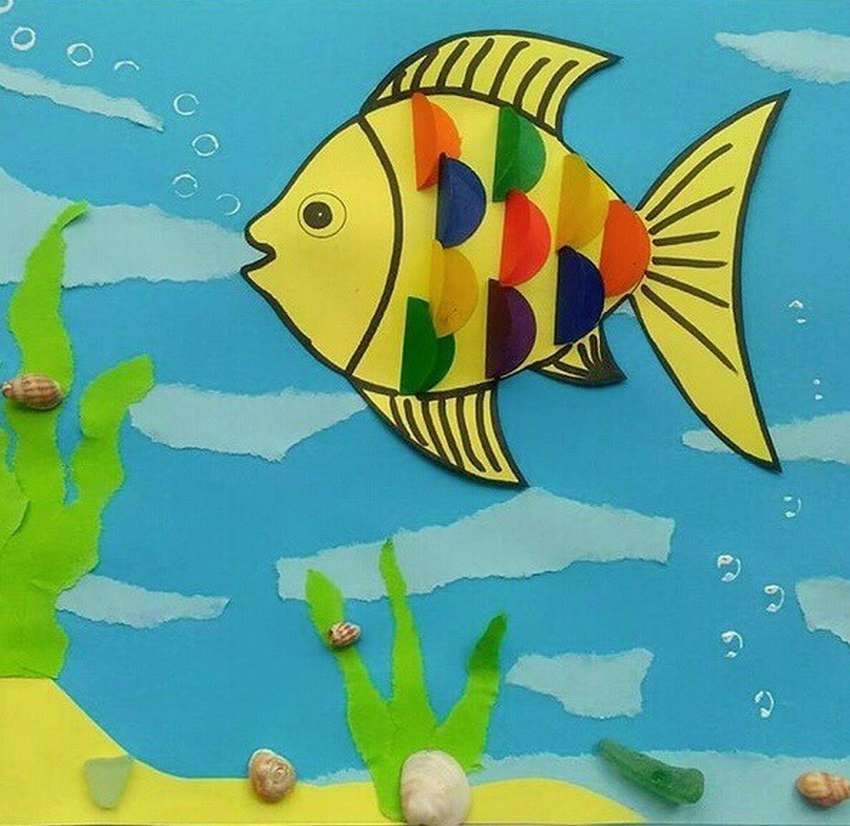 Шаблоны: 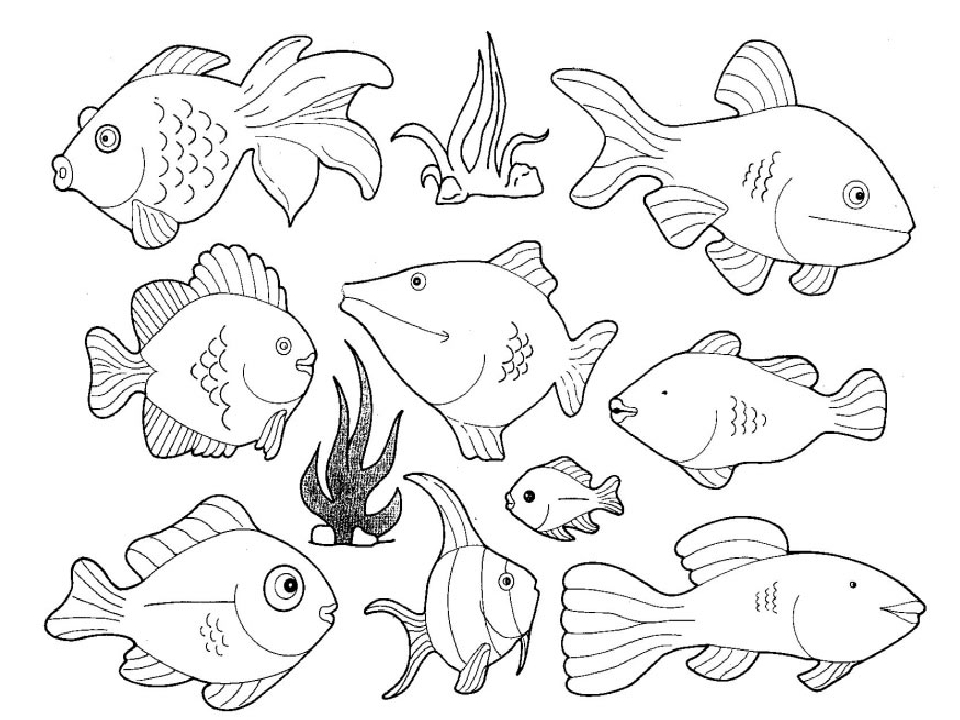 